PROGRAMME PERSONNALISE DE REUSSITE EDUCATIVEP.P.R.E.Année scolaire 2022-2023Etabli au cours du conseil des maîtres de cycle du : ………………………………………Le suivi de l'élève est assuré par : ……………………………………………………………………..NOM : ………………………….     Prénom : …………     …………… Né(e) le : …………… Sexe : ……NOM et ADRESSE des parents (ou responsable légal) : ………………………………………………………………………………………………………………………………………Téléphone : …………………………………………….Ecole/Collège : …………………………………………………………………………………………..Classe : ……………		 Nom du professeur (principal) : ……………………….. a déjà redoublé (si oui, quelle classe : ................) suivi par le RASED		Psychologue	Maître G		Maître E suivi extérieur à l’école      nature du suivi extérieur …………………………………….. (accompagnement à la scolarité, orthophoniste, dispositif de réussite éducative…)Elève : …………………………………………..Parcours scolaireBilan de compétences de l'élève Résultats des évaluations (joindre une fiche individuelle de résultats)Nature du PPRE PPRE "remédiation"		 PPRE maintien		 PPRE "prévention"Durée du PPRE (estimation)Objectifs généraux à atteindre Français			 Mathématiques		 Compétences transversalesActeurs impliqués dans le PPREPériodicité des évaluations intermédiairesBilan Présenté aux familles le : ……………………	Présenté à l’élève le : ……………………Fait le …………………. SignaturesElève			Enseignant(e)		 Parents	  Chef d'établissement									  DirecteurSignatures (après évaluation finale)Elève			Enseignant(e)		 Parents	  Chef d'établissement									  DirecteurFréquentation scolaireFréquentation scolaire Pas ou peu d'absences Absences fréquentes de courte durée Absences de longue durée Retards fréquentsMotifs invoqués - observationsCycleAnnéeClasseEcoleObservations éventuellesCycle IICycle IICycle IICycle IIICycle IIIAnnéeClasseEtablissementObservations éventuellesCollègeCollègeCollègeCollègeCompétences maîtriséesCompétences à travaillerObjectifs---Compétences intermédiaires (cf guide méthodologique)---------- - Acteurs Education NationaleModalités de travailProfesseur de la classeProfesseur chargé du dispositif de soutien2 heures hebdomadaires de soutien Partenaires extérieurs(domaine éducatif, social et/ou médical)Modalités de travail---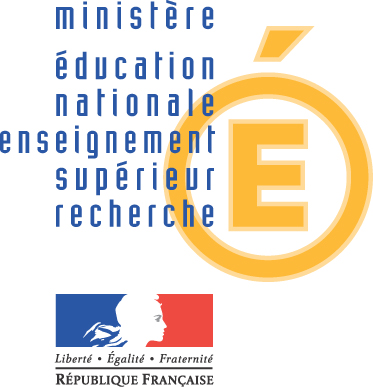 